EK Tez Öneri FormuT.C.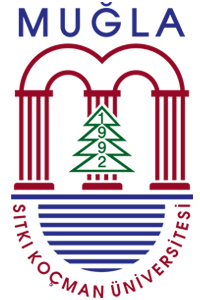 MUĞLA SITKI KOÇMAN ÜNİVERSİTESİSAĞLIK BİLİMLERİ ENSTİTÜSÜTEZ ÖNERİSİ SAVUNMASI TARİHİ ÖNERİ FORMUAna Bilim Dalı: ……………………………………………………………………………………………………………………………………..Program: …………………………………………………………………………………………………………………………………..............Öğrencinin Adı Soyadı: ……………………………………………………………………………………………………….…………….….Öğrenci Numarası: ……………………………………………………………………………………………………………………………....Öğrencinin Yeterlik Sınavına Girdiği Tarih: ……………………………………….………………………………………….……... Tez Öneri Formunun basılı / elektronik kopyası tüm TİK üyelerine teslim edilmiştir.SAĞLIK BİLİMLERİ ENSTİTÜSÜ MÜDÜRLÜĞÜNEDanışmanlığını yürüttüğüm, yukarıda bilgileri yazılı öğrencinin Tez İzleme Komitesi üyeleri ile yapılan görüşmeler sonucunda belirlenen Tez Önerisi Savunmasının aşağıda verilen şekilde yapılması teklif edilmektedir.Bilgelerinizi ve gereğini arz ederim. ..... . ..... . 20...Tez Önerisi Savunması	*	Tez önerisi savunması tarihinin, başvuru tarihinden en az 15 gün sonrası için teklif edilmesi gerekmektedir.	**	Danışman tarafından e-tez.mu.edu.tr adresinden sınav salonu randevusu alınmış olmalıdır. 		(Salon randevusu almada sistem en erken 30 gün sonrasından tarih seçebilmeye izin vermektedir.)	İmza	Danışmanın Unvanı Adı SoyadıANA BİLİM DALI TARAFINDAN DOLDURULACAKTIRAna Bilim Dalı Görüşü	☐ uygundur	☐ uygun değildir******Gerekçesini açıklayınız.		İmza	Tarih	Ana Bilim Dalı Başkanı